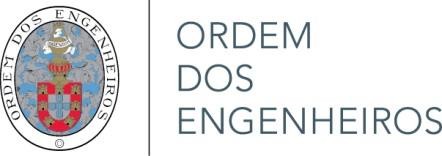 Termo de Aceitação da Candidatura………………………………………., abaixo assinado, Membro Efetivo …………………… da Ordem dos Engenheiros, inscrito na Região …………., portador da Cédula Profissional n.º ………………., agrupada na especialidade de Engenharia …………….., residente na (o) em ………………..……………………………………………………….., em .………………………., com domicílio profissional na (o) ….……………………………, em …………………….., declara , em conformidade com as disposições pertinentes do Estatuto e Regulamento de Eleições e Referendos, que aceita a sua candidatura ao cargo de Presidente da Mesa da Assembleia Regional da Região Centro da Ordem dos Engenheiros, a eleger para o mandato 2022/2025.Mais declara que não se candidata por qualquer outra lista e que não é membro da Comissão de Fiscalização do ato eleitoral e informa que pode ser contactado pelos seguintes meios:Telemóvel n.º …………………………………….Telefone (residência) n.º ………………………..Telefone (trabalho) n.º ………………….……….Correio Eletrónico: ………………………..……..…………………………….., de …………………….. de 2023…………………………………………..(assinatura)